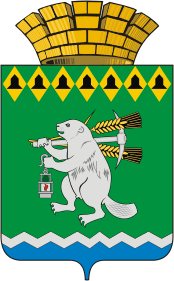 Администрация  Артемовского городского округаП О С Т А Н О В Л Е Н И Еот ________________                                                                                                 №  _______О составе приемочной комиссии по приемке работ по переустройству и (или) перепланировке помещений в многоквартирных домахВ соответствии со статьей 28 Жилищного кодекса Российской Федерации, Федеральным законом от 06 октября 2003 № 131-ФЗ «Об общих принципах организации местного самоуправления в Российской Федерации», Порядком согласования переустройства и (или) перепланировки жилых помещений, перевода жилых помещений в нежилые помещения и нежилых помещений в жилые помещения на территории Артемовского городского округа, принятым решением Думы Артемовского городского округа от 25.06.2009 № 628 (с изменениями), руководствуясь статьями 30, 31 Устава Артемовского городского округа,  ПОСТАНОВЛЯЮ:Утвердить состав приемочной комиссии по приемке работ по переустройству и (или) перепланировке жилых помещений:         - Миронов А.И. - заместитель главы Артемовского городского округа, председатель комиссии;          - Шипицына В.И. – и. о. начальника Управления архитектуры и градостроительства Администрации Артемовского городского округа (до назначения на должность начальника Управления архитектуры и градостроительства Администрации Артемовского городского округа, заместитель председателя комиссии;          - Ларионова А.Г. - ведущий специалист Управления архитектуры и градостроительства Администрации Артемовского городского округа, секретарь комиссии;Члены комиссии:          - Шуклин А.Ю. - директор МКУ Артемовского городского округа «Жилкомстрой»;- Кузьминых А.В. – главный специалист Управления по городскому хозяйству и жилью Администрации Артемовского городского округа.            2. Постановление Администрации Артемовского городского округа от 31.05.2019 № 605-ПА «О составе приемочной комиссии по приемке работ по переустройству и (или) перепланировке жилых помещений» признать утратившим силу. 3. Постановление опубликовать в газете «Артемовский рабочий», разместить на Официальном портале правовой информации Артемовского городского округа (www.артемовский-право.рф) и на официальном сайте Артемовского городского округа в информационно-телекоммуникационной сети «Интернет». 4. Контроль за исполнением постановления возложить на заместителя главы Артемовского городского округа Миронова А.И.Глава Артемовского городского округа                                                 К.М. ТрофимовСОГЛАСОВАНИЕпроекта постановления  Администрации Артемовского городского округа«О составе приемочной комиссии по приемке работ по переустройству и (или) перепланировке помещений в многоквартирных домах»Постановление разослать:Управлению архитектуры и градостроительства Администрации Артемовского городского округа. МКУ АГО «Жилкомстрой»Исполнитель:  ведущий специалист УАиГ Администрации АГО  Ларионова А.Г.  5-16-36ДолжностьФамилия и инициалыСроки и результаты согласованияСроки и результаты согласованияСроки и результаты согласованияДолжностьФамилия и инициалыДата поступ-ления на согласованиеДата согласо-ванияЗамечания и подписьЗаместитель главы АГО Миронов А.И.Заведующий юридическим отделом Администрации АГОПономарева Е.В.Заведующий отделом организации и обеспечения деятельности Администрации АГО Мальченко Д.П.Директор МКУ АГО«Жилкомстрой»Шуклин А.Ю.И. о. начальника   Управленияархитектуры иградостроительства АдминистрацииАГОШипицына В.И.